-----------------------------------------------------------------FICHE ADHERENT ECOLE DE NATATION                                            SAISON 2019/2020Nom : ……………………………………………………………		Prénom : ……………………………………………………………………..Date de naissance : ………………………………………	 	Sexe :         ⃝ Masculin    	   ⃝ FémininAdresse : ……………………………………………………………………………………………………………………………………………………………………..Code postal : …………………………………………………		Ville : …………………………………………………………………………..Email : …………………………………………………………………………………………………………………………………………………………………………Téléphone papa : …………………………………………		Téléphone maman : …………………………………………………...• J’autorise le Club des Nageurs de Paris à licencier mon enfant auprès de la Fédération Française de Natation. Le prix de cette licence est compris dans la cotisation.• J’ai pris note que les frais de dossier de 50€ ne me seront pas remboursés en cas d’annulation de l’inscription de mon enfant avant la rentrée,  le mercredi 18 septembre 2019. Après cette date aucun remboursement ne sera effectué même sur présentation d’un certificat médical. • Il n’y aura pas de rattrapage de séance en cas de fermeture des bassins pour travaux ou compétitions ordonnés par la ville de Paris.		  Signature :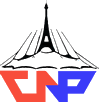 